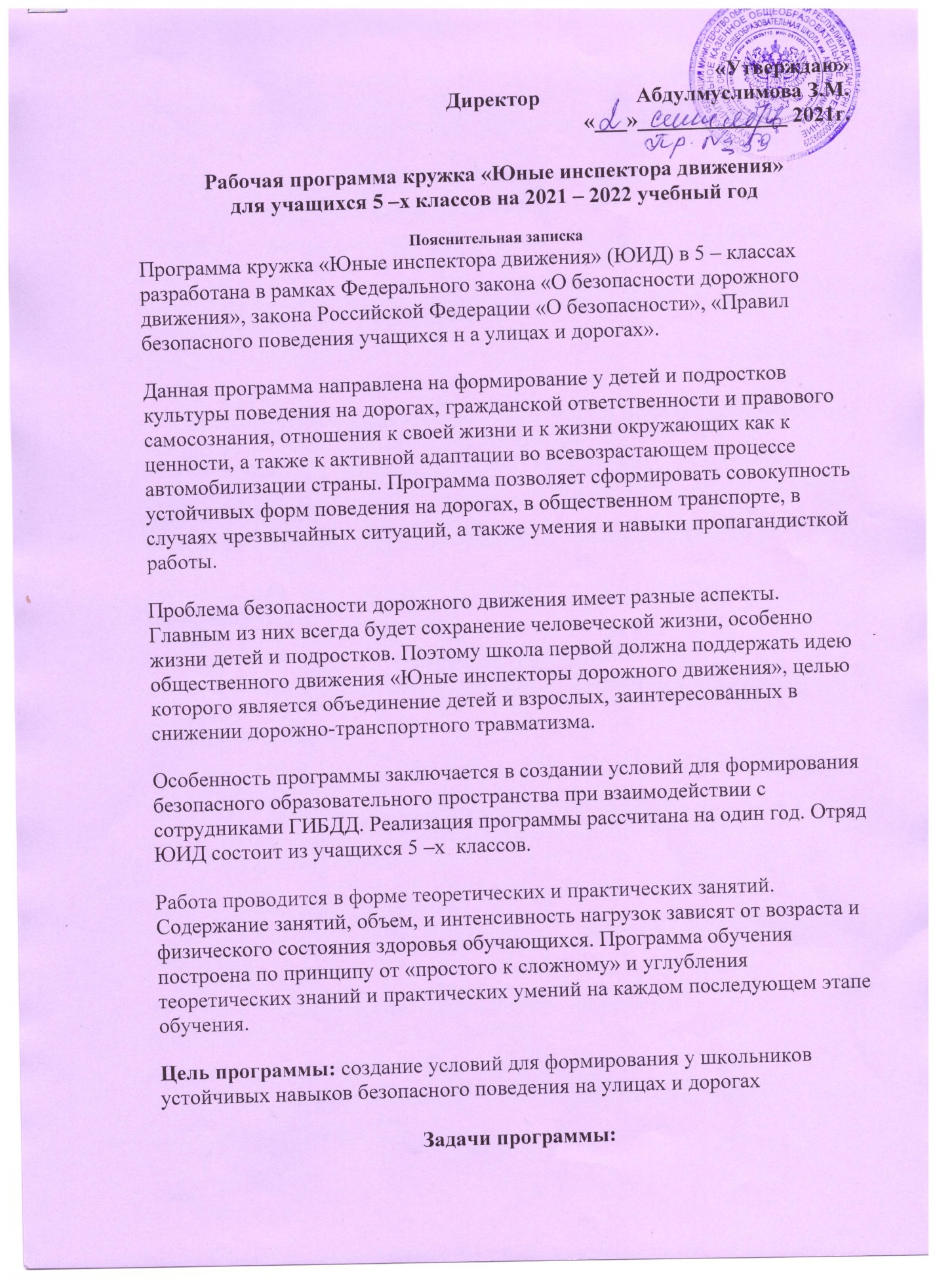 Сформировать у обучающихся потребность в изучении правил дорожного движения и осознанное к ним отношения;Сформировать устойчивые навыки соблюдения и выполнения правил дорожного движения;Обучить способам оказания самопомощи и первой медицинской помощи;Повысить интерес школьников к велоспорту;Развивать у учащихся умение ориентироваться в дорожно-транспортной ситуации;Воспитывать чувство ответственности, культуры безопасного поведения на дорогах и улицах.Выработать у учащихся культуру поведения в транспорте и дорожную этику.Развитие значимых для данной деятельности личностных качеств:самостоятельности в принятии правильных решений;убежденности и активности в пропаганде добросовестного выполнения
правил дорожного движения, как необходимого элемента сохранения своей
жизни;внимательности и вежливости во взаимоотношениях участников
дорожного движения;здорового образ жизни и навыка самостоятельного физического
совершенства.Ожидаемый результат:Развитие и совершенствование навыков поведения на дороге, оказания первойдоврачебной помощи;Формирование интереса к регулярным  занятиям велоспортом, повышениеспортивного мастерства;Формирование совокупности устойчивых форм поведения на дорогах, в общественном транспорте, в случаях чрезвычайных ситуаций;Формирование глубоких теоретических знаний правил дорожного движения;Формирование у детей желание вести работу по профилактике ДДТТ и навыков пропагандисткой работы;Сокращение детского дорожно-транспортного травматизма по вине детей и подростков.Научно – методическое обеспечение:Государственный образовательный стандартУчебный план и учебные программы школы.Методические рекомендации по курсу ОБЖ для проведения уроков ПДД.Учебники по ОБЖ, ПДД.Методические разработки для родителей, обучающихся и педагогов.Основные методы, используемые для реализации программы кружка:Программа кружка «ЮИД» относится к социально-педагогической направленности: создаются условия для социальной практики ребенка в его реальной жизни, накопления нравственного и практического опыта.Работа кружка «ЮИД» основывается на различных видах деятельности:Изучение правил дорожного движения и пропаганда их в классах;Встречи и беседы с инспектором ГИБДД;Встречи с медицинским работником, с целью изучения основ медицинских знаний и применения знаний на практике;Проведение практических занятий по вождению велосипеда;Участие в различных конкурсах по профилактике дорожно-транспортной безопасности;Проведение игр, конкурсов, соревнований в школе.В работе кружка участвуют учащиеся 5-8 классов. Создается актив детей для оказания помощи изучения ПДД во всех классах начального и среднего звена через агитацию, пропаганду, конкурсы, игры, соревнования.Занятия проводятся 2 раз в неделю по 1 часу (68 часов в год).Учащиеся должны:знать:правила дорожного движения, нормативные документы об ответственности за нарушение ПДД;серии дорожных знаков и их представителей;способы оказания первой медицинской помощи;техническое устройство велосипеда.уметь:работать с правилами дорожного движения, выделять нужную информацию;работать по билетам, предложенным газетой «Добрая дорога детства»;читать информацию по дорожным знакам; оценивать дорожную ситуацию;оказывать первую медицинскую помощь пострадавшему;пользоваться общественным транспортом;управлять велосипедом.иметь навыки:дисциплины, осторожности, безопасного движения как пешехода, пассажира, велосипедиста;взаимной поддержки и выручки в совместной деятельности;участия в конкурсах, соревнованиях.активной жизненной позиции образцового участника дорожного движения.